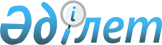 Біржолғы талондардың бағасын бекіту жөнінде
					
			Күшін жойған
			
			
		
					Ақтөбе қалалық мәслихатының кезектен тыс отыз үшінші сессиясының 2006 жылғы 16 қазандағы N 278 шешімі. Ақтөбе қаласының Әділет басқармасында 2006 жылғы 3 қарашада N 3-1-60 тіркелді. Күші жойылды - Ақтөбе облысы Ақтөбе қалалық мәслихатының 2007 жылғы 30 қазандағы N 19 шешімімен      Ескерту. Күші жойылды - Ақтөбе облысы Ақтөбе қалалық мәслихатының 2007.10.30 № 19 шешімімен.        

"Салық және бюджетке төленетін басқа да міндетті төлемдер туралы" Қазақстан Республикасы Кодексінің 373 бабының 2 тармағына сәйкес Ақтөбе қаласы бойынша салық комитетімен жүргізілген хронометражды тексеру нәтижесінің негізінде және "Қазақстан Республикасындағы жергілікті мемлекеттік басқару туралы" ҚР Заңының 6және 7 баптарына сәйкес, Ақтөбе қалалық мәслихаты ШЕШІМ ЕТТІ:

      Осы шешімнің қосымшасына сәйкес кәсіпкерлік қызметінің қосымша түрлеріне біржолғы талондар бағаларының көлемі бекітілсін.      Сессия төрағасы      Мәслихат хатшысы

  Ақтөбе қалалық мәслихатының 

2006 жылғы 16 қазандағы  

кезектен тыс отыз үшінші   

сессиясының     

N 278 шешіміне қосымша Қосымша қызмет түрлеріне біржолғы талондар бағаларының көлеміЕскерту: Біржолғы талон бағасы бір күнге есептелген (бағу және өткізу).

      Қосымша қызмет түрлеріне біржолғы талондар бағаларының 

           көлемін бекіту бойынша түсіндірме жазбахат            30.10.2001 жылы N 1469 ҚР МДМ бұйрығымен бекітілген "Біржолғы талондарды беру тәртібіне" толықтыру енгізумен байланысты, салық салу базаларын арттыру мақсатында төмендегі ұсыныстар жасалды:      Үй жануарларын бағу бойынша есептесу:Орташа айлық кіріс 100000 теңге.

Шығын 50 000 теңге (50%)

Салық салу кірісі 50000 теңге

Айлық ЖТС бағасы 1500 теңге (50000х3%)

Бір күнгі ЖТС бағасы 50 теңге (1500/30)

Ұсыныс: біржолғы талон бағасы мөлшері бір күнге 50 теңге болып белгіленсін.      Үй құстарын бағу бойынша есептесу:Орташа айлық кіріс 25000 теңге.

Шығын 5000 теңге (20%)

Салық салу кірісі 20000 теңге

Айлық ЖТС бағасы 750 теңге (20000х3%)

Бір күнгі ЖТС бағасы 25 теңге (750/30)

Ұсыныс: біржолғы талон бағасы мөлшері бір күнге 25 теңге болып белгіленсін.      Үй құстары мен жануарлар үшін азықтарды сату бойынша есептесу: Орташа айлық кіріс 900 000 теңге.

Шығын 700 000 теңге (77%)

Салық салу кірісі 200000 теңге

Айлық ЖТС бағасы 6000 теңге (200000х3%)

Бір күнгі ЖТС бағасы 200 теңге (6000/30)

Ұсыныс: біржолғы талон бағасы мөлшері бір күнге 200 теңге болып белгіленсін.      Сыпырғыштарды сату  бойынша есептесу:Орташа айлық кіріс 100000 теңге.

Шығын 50000 теңге (50%)

Салық салу кірісі 50000 теңге

Айлық ЖТС бағасы 1500 теңге (50000х3%)

Бір күнгі ЖТС бағасы 50 теңге (1500/30)

Ұсыныс: біржолғы талон бағасы мөлшері бір күнге 50 теңге болып белгіленсін.      Орман жемістерін, бал, саңырауқұлақтар мен балықты сату бойынша есептесу:Орташа айлық кіріс 70 000 теңге.

Шығын 40000 теңге (57%)

Салық салу кірісі 30000 теңге

Айлық ЖТС бағасы 900 теңге (30000х3%)

Бір күнгі ЖТС бағасы 30 теңге (900/30)

Ұсыныс: біржолғы талон бағасы  мөлшері бір күнге 30 теңге болып белгіленсін.
					© 2012. Қазақстан Республикасы Әділет министрлігінің «Қазақстан Республикасының Заңнама және құқықтық ақпарат институты» ШЖҚ РМК
				N/NҚызмет түрлеріБіржолғы талон

бағасы1Үй жануарларын бағу. 50 теңге2Үй құстарын бағу. 25 теңге3Жануарлар мен құстар үшін азықтар сату.200 теңге4Сыпырғыштарды сату. 50 теңге5Орман жемістерін, ара балы, саңырауқұлақтар мен балықтарды сату.30 теңге